Tacoma Pierce County Coalition to End Homelessness Weekly Meeting Agenda March 20th 2020
Next Meeting: Friday, March 27th - 9:00am – The Salvation Army Church Contact Gerrit Nyland (gerritn@ccsww.org or 253-304-5105) to add an item to the agenda.Coming meetings, meeting minutes, listserv self-signup and more at http://www.pchomeless.org/ Resources Guide: https://www.piercecountyresources.com/T-shirts are free – grab oneCommittee 2019-20 Work Plans9:00Welcome  Purpose: kill time while people arrive late…   Leader: Gerrit Nyland, Catholic Community Services – gerritn@ccsww.org 9:05 City of Tacoma Neighborhood and Community Services  Purpose: Work the City is undertaking – additional supports for contracted agencies  Leader: Erica Azcueta, City of Tacoma - eazcueta@cityoftacoma.org 9:15Coronavirus Response Update  Purpose: Understand recommended prevention work and current protocol on how to respond to clients exhibiting symptoms.  Leaders:  Probably Emily Less, Tacoma Pierce County Health Department - ELess@tpchd.org Maybe others – not sure10:00 County Human Services  Purpose: Work the County is undertaking – additional supports for contracted agencies  Leader: not sure 10:15 Shelter Updates  Purpose: Changes to shelter operations  Leaders: Melissa Moss, Catholic Community Services -  MelissaM@ccsww.org Luiz Rivera Zaya, Tacoma Rescue Mission -  luisr@trm.org Delmar Algee, Catholic Community Services –  DelmarA@ccsww.org Rob Huff or CC Mendoza, Metropolitan Development Council - cmendoza@mdc-hope.org , rhuff@mdc-hope.org Greg Walker, The Coffee Oasis - greg.walker@thecoffeeoasis.com Others?10:35Continuum of Care Report Out  Purpose: understand important items from this week’s meeting   Leader:  Larry Seaquist, League of Women Voters - larryseaquist@comcast.net 10:30Advocacy Update  Purpose: understand how to advocate for policy improvements   Leader: Maureen Howard, Senior Policy Analyst - maureenhowardconsulting@gmail.com10:55Networking 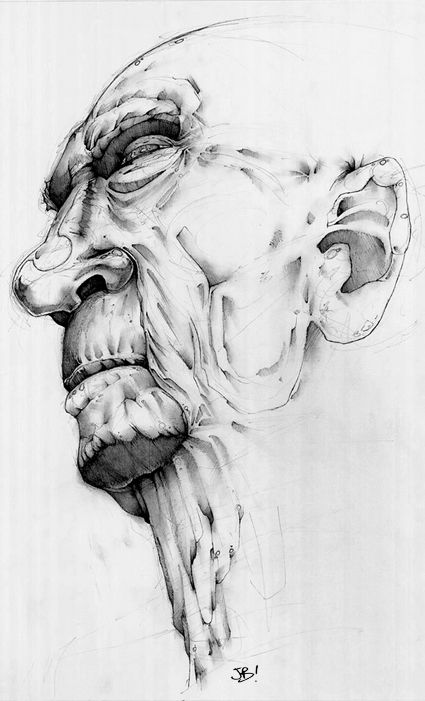 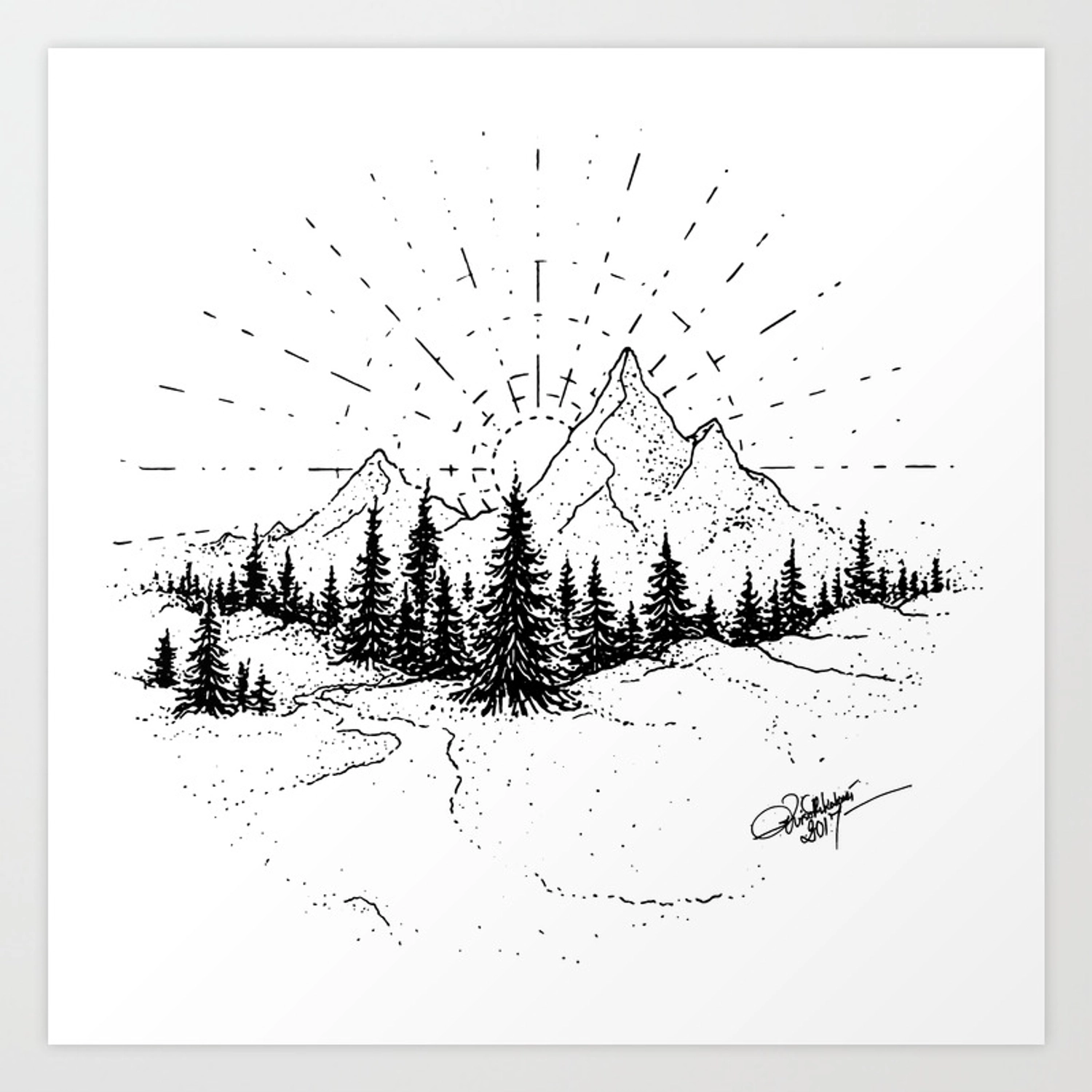   Purpose: “It's funny how, when things seem the darkest, moments of beauty present           themselves in the most unexpected places.”― Karen Marie MoningRacial EquityRacial EquityLeadership Team: Heidi Nagel – Comprehensive Life Resources –      hnagel@cmhshare.onmicrosoft.com Benjamin Feldbush, Comprehensive Life Resources -         bfeldbush@cmhshare.org Charter: Better serve communities of colorCharter: Better serve communities of colorLeadership Team: Heidi Nagel – Comprehensive Life Resources –      hnagel@cmhshare.onmicrosoft.com Benjamin Feldbush, Comprehensive Life Resources -         bfeldbush@cmhshare.org GoalsIn DevelopmentIn DevelopmentWorkforce DevelopmentWorkforce DevelopmentLeadership Team: Kelly Blucher, Goodwill - KellyB@goodwillwa.org Sherri Jensen, Valeo Vocations sherri@valeovocation.orgCharter: Increase income through  employmentCharter: Increase income through  employmentLeadership Team: Kelly Blucher, Goodwill - KellyB@goodwillwa.org Sherri Jensen, Valeo Vocations sherri@valeovocation.orgGoalsGet 10 organizations enlisted in the 253Works Job Club programOrganize 3 Hire253 hiring fairsIncrease Hiring success at Hire253 to 110% of all attendeesGet 10 organizations enlisted in the 253Works Job Club programOrganize 3 Hire253 hiring fairsIncrease Hiring success at Hire253 to 110% of all attendeesAdvocacyAdvocacyLeadership Team: Cynthia Stewart – League of Women Voters - stewdahl@comcast.net Carolyn Read – St. Leo’s - readcarolyn@comcast.net Maureen Howard, Senior Policy Analyst –        maureenhowardconsulting@gmail.comCharter: Advocate for better laws, policies and funding around housing and homelessnessCharter: Advocate for better laws, policies and funding around housing and homelessnessLeadership Team: Cynthia Stewart – League of Women Voters - stewdahl@comcast.net Carolyn Read – St. Leo’s - readcarolyn@comcast.net Maureen Howard, Senior Policy Analyst –        maureenhowardconsulting@gmail.comGoalsConnect to 4 other key advocacy groups around homeless issuesDevelop selected policy and funding action agenda for Pierce County, Tacoma and 2020 WA St. LegislatureConnect to 4 other key advocacy groups around homeless issuesDevelop selected policy and funding action agenda for Pierce County, Tacoma and 2020 WA St. LegislatureInnovative Shelter TeamInnovative Shelter TeamLeadership Team: Theresa Power-Drutis, New Connections  - tpdrutis@nctacoma.org  Charter: Increase temporary and permanent shelter stock for individuals with very low incomeCharter: Increase temporary and permanent shelter stock for individuals with very low incomeLeadership Team: Theresa Power-Drutis, New Connections  - tpdrutis@nctacoma.org  Goals Identify rural tiny house village site and agency to fundraise for and operate siteEstablish Tent City site and agency to fundraise for and operate siteAdvocate for other alternative, temporary shelter options: Safe Lot; Youth Shelter; Urban Rest-stop.  Identify rural tiny house village site and agency to fundraise for and operate siteEstablish Tent City site and agency to fundraise for and operate siteAdvocate for other alternative, temporary shelter options: Safe Lot; Youth Shelter; Urban Rest-stop.  Community ConnectionsCommunity ConnectionsLeadership Team: Richard Berghammer, FBC - ministrycounseling@comcast.net  Pamm Silver – Pamm.Silver@MolinaHealthCare.Com Sheila Miraflor – Molina - Sheila.Miraflor@molinahealthcare.comCharter: Increase housing retention and client stability with the newly housedCharter: Increase housing retention and client stability with the newly housedLeadership Team: Richard Berghammer, FBC - ministrycounseling@comcast.net  Pamm Silver – Pamm.Silver@MolinaHealthCare.Com Sheila Miraflor – Molina - Sheila.Miraflor@molinahealthcare.comGoalsDevelop a Mentoring program with periodic care conferences are recommended.Maintain continuity of support, beginning with Stability Site (or wherever) to their home.Develop a Mentoring program with periodic care conferences are recommended.Maintain continuity of support, beginning with Stability Site (or wherever) to their home.